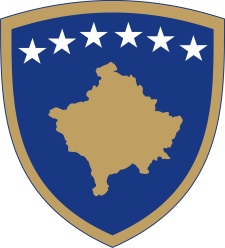 Republika e KosovësRepublika Kosova-Republic of KosovoQeveria - Vlada - Government                              Br. 01/69              Datum: 16.10.2018Na osnovu člana 92. stav 4. i člana 93 stav (4) Ustava Republike Kosova, na osnovu člana 4. Pravilnika br. 02/2011 o oblastima  administrativne odgovornosti Kancelarije premijera i ministarstava, izmenjenog i dopunjenog Pravilnikom br. 14/2017, Pravilnikom br. 15/2017 i Pravilnikom br. 16/2017  i Pravilnikom br. 07/2018,  kao i člana  19. Pravilnika  o radu Vlade Republike Kosovo br. 09/2011,  Vlada Republike Kosova, je na sednici održanoj 16. oktobra  2018. godine, donela sledeću:O D L U K UUsvaja se Nacrta zakona o izmenama i dopunama Zakona br. 04 /L-008 o Ekonomsko- socijalnom savetuNacrt zakona iz tačke 1 ove odluke dostavlja se  Skupštini Republike Kosovo na razmatranje i usvajanje.Odluka stupa na snagu danom potpisivanja.Ramush HARADINAJ		___________________                                                                                        Premijer Republike Kosovo   Dostavlja se:zamenicima Premijera svim ministarstvima  (ministrima )generalnom sekretaru KPR-a  		Arhivi VladeRepublika e KosovësRepublika Kosova-Republic of KosovoQeveria - Vlada - Government                              Br. 02/69              Datum: 16.10.2018Na osnovu člana 92. stav 4. i člana 93 stav (4) Ustava Republike Kosova, na osnovu člana 4. Pravilnika br. 02/2011 o oblastima  administrativne odgovornosti Kancelarije premijera i ministarstava, izmenjenog i dopunjenog Pravilnikom br. 14/2017, Pravilnikom br. 15/2017 i Pravilnikom br. 16/2017  i Pravilnikom br.07/2018, kao  i člana 19. Pravilnika  o radu Vlade Republike Kosovo br. 09/2011,  Vlada Republike Kosova, je na sednici održanoj 16. oktobra  2018. godine, donela sledeću:O  D  L  U  K  U Usvaja se Nacrta zakona o Komori arhitekata i Komori inženjera u oblasti građevinarstva.Nacrt zakona iz tačke 1 ove odluke dostavlja se  Skupštini Republike Kosovo na razmatranje i usvajanje.Odluka stupa na snagu danom potpisivanja.Ramush HARADINAJ		___________________                                                                                        Premijer Republike Kosovo   Dostavlja se:zamenicima Premijera svim ministarstvima  (ministrima )generalnom sekretaru KPR-aArhivi VladeRepublika e KosovësRepublika Kosova-Republic of KosovoQeveria - Vlada - Government                              Br. 03/69              Datum: 16.10.2018Na osnovu člana 92. stav 4. i člana 93 stav (4) Ustava Republike Kosova, na osnovu člana 4. Pravilnika br. 02/2011 o  oblastima  administrativne odgovornosti Kancelarije premijera i ministarstava, izmenjenog i dopunjenog Pravilnikom br. 14/2017, Pravilnikom br. 15/2017, Pravilnikom br. 16/2017 i Pravilnikom 07/2018, kao i član  19. Pravilnika  o radu Vlade Republike Kosovo br. 09/2011,  Vlada Republike Kosova, je na sednici održanoj 16. oktobra   2018. godine, donela sledeću:O D L U K Uo osnivanju Međuinstitucionalne komisije za tretiranje  nasilnog ekstremizmaOsniva se  Međuinstitucionalna komisija  za tretiranje  nasilnog ekstremizma., u sledečem sastavu:Predstavnik  Kancelarije  premijera Republike Kosova - Predsedavajući; Predstavnik  Kosovske obaveštajne agencije- član; Predstavnik  Ministarstva unutrašnjih poslova - član; Predstavnik  Policije  Kosova- član;  Predstavnik  Ministarstva spoljnih poslova - član;  Ministarstvo pravde - član;  Sudski savet Kosova - član;  Tužilački savet Kosova - član;  Specijalno tužilaštvo - član;  Popravna služba Kosova  član;  Savet bezbednosti Kosova - član;  Ambasada Sjedinjenih Američkih Držva na Kosovu, član posmatrač;   Kancelarija  Premijera Kosova  - administrativna podrške.Komisija je  dužna  da razvije operativne procedure, uključujući analizu, preporuke i tretiranje  svih  pitanja vezana za nasilni  ekstremizam na Kosovu, uključujući, ali ne ograničavajući se na, identifikaciju, nivo, verifikaciju, uticaj i utvrđivanje institucionalnih kapaciteta za suočavanje sa  nasilnim ekstremizmom  i povezanim pitanjima.Kancelarija premijera  će pokriti troškove sprovođenja  ove odluke.Odluka stupa na snagu danom potpisivanaja Ramush HARADINAJ		___________________                                                                                        Premijer Republike Kosovo   Dostavlja se:zamenicima Premijera svim ministarstvima  (ministrima )generalnom sekretaru KPR-a  		Arhivi VladeRepublika e KosovësRepublika Kosova-Republic of KosovoQeveria - Vlada - Government                              Br. 04/69              Datum: 16.10.2018Na osnovu člana 92. stav 4. i člana 93 stav (4) Ustava Republike Kosova, člana 4. Pravilnika br. 02/2011 o oblastima  administrativne odgovornosti Kancelarije premijera i ministarstava, izmenjenog i dopunjenog Pravilnikom br. 14/2017, Pravilnikom br. 15/2017 i Pravilnikom br. 16/2017 kao i Pravilnikom 22/2018, kao i    člana  19. Pravilnika  o radu Vlade Republike Kosovo br. 09/2011,  Vlada Republike Kosova, je na sednici održanoj 16 oktobra  2018. godine, donela sledeću:O D L U K UUsvaja se Uredba o izvorima i praksama jonizujućeg zračenja.Kancelarija Premijera i druge nadležne institucije su dužne sprovoditi Uredbu iz tačke 1 ove odluke Odluka stupa na snagu danom potpisivanja.Ramush HARADINAJ		___________________                                                                                     Premijer Republike Kosovo   Dostavlja se:zamenicima Premijera svim ministarstvima  (ministrima )generalnom sekretaru KPR-a  		Arhivi VladeRepublika e KosovësRepublika Kosova-Republic of KosovoQeveria - Vlada - Government                              Br. 05/69              Datum: 16.10.2018Na osnovu člana 92. stav 4. i člana 93 stav (4) Ustava Republike Kosova, člana 29 Zakona br. 03/ L-048 o upravljanju javnim finansijama i odgovornostima , sa izvršenim izmenama i dopunama, člana 4. Pravilnika br. 02/2011 o oblastima  administrativne odgovornosti Kancelarije premijera i ministarstava, izmenjenog i dopunjenog Pravilnikom br. 14/2017, Pravilnikom br. 15/2017, iPravilnikom br. 16/2017 i Pravilnikom 22/2018, kao i    člana  19. Pravilnika  o radu Vlade Republike Kosovo br. 09/2011,  Vlada Republike Kosova, je na sednici održanoj 16 oktobra   2018. godine, donela sledeću:O D L U K UIzdvajaju se finansijska  sredstva u iznosu od 29,907.01 evra, za pokrivanje  troškova ponovne sahrane   Kosovskih heroja Ahmeta Krasniqi  i Qazim  Jakupi.Sredstva iz tačke 1. ove odluke se izdvajaju  iz  Nepredviđenih  troškova,podprogram nepredviđenih troškova  sa kodom 13100, kategorija troškova  Rezerve. Ova sredstva se prenose na podprogram 10700 -Kabinet premijera u kategoriji  roba i usluga.Obavezuju se Ministarstvo finansija i Kancelarija premijera da sprovedu ovu odluku.Odluka stupa na snagu danom potpisivanja.Ramush HARADINAJ		___________________                                                                                   Premijer Republike Kosovo   Dostavlja se:zamenicima Premijera svim ministarstvima  (ministrima )generalnom sekretaru KPR-a  		Arhivi VladeRepublika e KosovësRepublika Kosova-Republic of KosovoQeveria - Vlada - Government                              Br. 06/69              Datum: 16.10.2018Na osnovu člana 92. stav 4. i člana 93 stav (4) Ustava Republike Kosova, člana 4. Pravilnika br. 02/2011 o oblastima  administrativne odgovornosti Kancelarije premijera i ministarstava, izmenjenog i dopunjenog Pravilnikom br. 14/2017, Pravilnikom br. 15/2017 i Pravilnikom br. 16/2017 kao i Pravilnikom 22/2018, kao i    člana  19. Pravilnika  o radu Vlade Republike Kosovo br. 09/2011,  Vlada Republike Kosova, je na sednici održanoj 16 oktobra   2018. godine, donela sledeću:O D L U K UUsvaja se  Držvana strategija  protiv narkotika i Akcioni plan 2018-2022. Za  Nacionalnog  koordinatora Državne  strategije protiv narkotika postavlja se ministar unutrašnjih poslova, koji ovu nadležnost  može preneti  jednom od zamenika  ministara unutrašnjih poslova. Za sprovođenje ove odluke obavezuje  se  Ministarstvo unutrašnjih poslova i druge nadležne institucije.Odluka stupa na snagu danom potpisivanja.Ramush HARADINAJ		___________________                                                                                     Premijer Republike Kosovo   Dostavlja se:zamenicima Premijera svim ministarstvima  (ministrima )generalnom sekretaru KPR-a  		Arhivi VladeRepublika e KosovësRepublika Kosova-Republic of KosovoQeveria - Vlada - Government                              Br. 07/69              Datum: 16.10.2018Na osnovu člana 92. stav 4. i člana 93 stav (4) Ustava Republike Kosova, člana 29 Zakona br. 03/ L-048 o upravljanju javnim finansijama i odgovornostima, sa izvršenim izmenama i dopunama,,  člana 4. Pravilnika br. 02/2011 o oblastima  administrativne odgovornosti Kancelarije premijera i ministarstava, izmenjenog i dopunjenog Pravilnikom br. 14/2017, Pravilnikom br. 15/2017,  Pravilnikom br. 16/2017 kao i Pravilnikom 22/2018, kao i    člana  19. Pravilnika  o radu Vlade Republike Kosovo br. 09/2011,  Vlada Republike Kosova, je na sednici održanoj 16 oktobra  2018. godine, donela sledeću:O D L U K UTransferišu se  sredstva iz Skupštine Kosova, odnosno,podprograma Administracije Skupštine, kategorija kapitalnih troškova, projekat modernizacije i opremanja  digitalnom tehnologijom konferencijskih  sala  i plenarne  sale,  sa kodom 12 979, Ministarstvu za javnu  upravu, pod program Agencija informacionog društva, kategorija kapitalnih troškova, projekat „E upravljanje '', sa kodom 10423 u iznosu od € 480,000.Ušteđevine  iz tačke  1. ove odluke se transferišu za  sprovođenje Memoranduma o razumevanju između Skupštine, sa jedne strane, i Ministarstva za javnu  upravu na drugoj strani.Ministarstvo finansija je dužno da sprovede ovu odluku.Odluka stupa na snagu danom potpisivanja. Ramush HARADINAJ		___________________                                                                                     Premijer Republike Kosovo   Dostavlja se:zamenicima Premijera svim ministarstvima  (ministrima )generalnom sekretaru KPR-a  		Arhivi VladeRepublika e KosovësRepublika Kosova-Republic of KosovoQeveria - Vlada - Government                              Br. 08/69              Datum: 16.10.2018Na osnovu člana 92. stav 4. i člana 93 stav (4) Ustava Republike Kosova, , člana 4. Pravilnika br. 02/2011 o oblastima  administrativne odgovornosti Kancelarije premijera i ministarstava, izmenjenog i dopunjenog Pravilnikom br. 14/2017, Pravilnikom br. 15/2017 i Pravilnikom br. 16/2017 kao i Pravilnikom 22/2018, kao i    člana  19. Pravilnika  o radu Vlade Republike Kosovo br. 09/2011, Vlada Republike Kosova, je na sednici održanoj 16 oktobra  2018. godine, donela sledeću:O D L U K UUsvaja se  Akcioni plan Ministarstva finansija za sprovođenje preporuka iz  Godišnjeg izveštaja o reviziji za 2017 godinu.   Obavezuju se  sve budžetske organizacije za implementaciju Akcionog plana za  preporuke iz Godišnjeg  plana o reviziji za 2017 godinu.Odluka stupa na snagu danom potpisivanja.Ramush HARADINAJ		___________________                                                                                     Premijer Republike Kosovo   Dostavlja se:zamenicima Premijera svim ministarstvima  (ministrima )generalnom sekretaru KPR-a  		Arhivi VladeRepublika e KosovësRepublika Kosova-Republic of KosovoQeveria - Vlada - Government                              Br. 9/69              Datum: 16.10.2018Na osnovu  člana  92 stav 4. i člana  93 stav  (4) Ustava Republike Kosovo, člana 12 Zakona br. 04/L-144 o  davanju na koriščenje i razmenu nepokretne opštinske imovine, člana 4 Pravilnika br. 02/2011 o oblastima administrativnih odgovornosti Kancelarije Premijera i ministarstava, izmenjenog i dopunjenog  Pravilnikom br. 14/2017, Pravilnikom br. 15/2017 i Pravilnikom br. 16/2017 kao i Pravilnikom 22/2018, kao i    člana  19. Pravilnika  o radu Vlade Republike Kosovo br. 09/2011, Vlada Republike Kosova  na sednici održanoj 16. oktobra  2018 godine, donela:,O D L U K UUsvaja se  predlog Ministarstva administracije lokalne samouprave u pogledu zahteva opštine Gračanica   za povlačenje iz procesa privatizacije i vračanje u opštinsko vlasništvo,  u cilju ostvarenja  javnog   interesa opštine.   Katastarske zone koje su predmet ove odluke su:  Odluka br. 296 od 17.11.2011; Odluka. br. 294 od 17.11.2011; Odluka br. 216 od 14.08.2012; Odluka br. 21 od 06.02.2013; Odluka br. 106 od 23.04.2013; Odluka br. 162 od 10.06.2013; Odluka br. 163 od 10.06.2013; Odluka br. 164 od 10.03.2013; Odluka br. 165 od 10.06.2016; Odluka br. 166 od 10.06.2013; Odluka br. 167 od 10.06.2013; Odluka br. 168 od 10.06.2018; Odluka br. 169 od 10.06.2013; Odluka br. 170 od 10.06.2013; Odluka br.10/2018 od 09.02.2018; Odluka br. 11/2018 od 09.02.2018; Odluka br. 12/2018 od 09.02.2018; Odluka br. 13/2018 od 09.02.2018; Odluka br. 14/2018 od 09.02. 2018; Odluka br. 15/2018 od 09.02.2018; Odluka br. 16/2018 od 09.02.2018; Odluka br. 17/2018 od 09.02.2018; Odluka br. 18/2018 od 09.02.2018; Odluka br. 19/2018 od 09.02. 2018 dana.Naknada Kosovske Agencije za privatizaciju u iznosu od dvadeset procenata (20%) od vrednosti imovine po proceni , da se nadoknade kvalifikovani radnici društvenog preduzeča, kao i potraživanja poverilaca iz postupka likvidacije do ukupnog iznosa procene će se izvršiti u skladu sa relevantnim zakonima.Imovina  iz tačke 2. ove odluke, se ne može koristiti u  druge svrhe osim utvrđene  namene.Obavezuje se Ministarstvo administracije lokalne samouprave da razvije dalje procedure sa Kosovskom agencijom za privatizaciju, do konačne odluke o prenosu imovine.  Odluka stupa na snagu danom potpisivanja.Ramush HARADINAJ		___________________                                                                                 Premijer Republike Kosovo   Dostavlja se:zamenicima Premijera svim ministarstvima  (ministrima )generalnom sekretaru KPR-a  		Arhivi VladeRepublika e KosovësRepublika Kosova-Republic of KosovoQeveria - Vlada - Government                              Br. 10/69              Datum: 16.10.2018Na osnovu  člana  92 stav 4. i člana  93 stav  (4) Ustava Republike Kosovo, člana 12 Zakona br. 04/L-144 o  davanju na koriščenje i razmenu nepokretne opštinske imovine, člana 4 Pravilnika br. 02/2011 o oblastima administrativnih odgovornosti Kancelarije Premijera i ministarstava, izmenjenog i dopunjenog  Pravilnikom br. 14/2017, Pravilnikom br. 15/2017 i Pravilnikom br. 16/2017 kao i Pravilnikom 22/2018, kao i    člana  19. Pravilnika  o radu Vlade Republike Kosovo br. 09/2011, Vlada Republike Kosova  na sednici održanoj 16. oktobra  2018 godine, donela sledeču:O D L U K UUsvaja se  predlog Ministarstva administracije  lokalne samouprave u pogledu zahteva opštine Zvečan    za povlačenje iz procesa privatizacije i vračanje u opštinsko vlasništvo,  u cilju ostvarenja  javnog  interesa.Katastarske zone koje su predmet ove odluke su sledeče parcele:  br.865; br. 423; br. 176; br. 346; br. 3039; br. 3067; br. 3122/6; br. 234; br. 238/1; br. 238/2; br. 227; br. 117; br. 485; br. 486; br. 209; br. 210; br. 211; br. 350; br. 351; br. 352.Naknada Kosovske Agencije za privatizaciju u iznosu od dvadeset procenata (20%) od vrednosti imovine po  proceni , da se nadoknade kvalifikovani radnici društvenog preduzeča, kao i potraživanja poverilaca iz postupka likvidacije do ukupnog iznosa procene će se izvršiti u skladu sa relevantnim zakonima. Imovina  iz tačke 2. ove odluke, se ne može koristiti u  druge svrhe osim utvrđene  namene.Obavezuje se Ministarstvo administracije  lokalne samouprave da razvije dalje procedure sa Kosovskom agencijom za privatizaciju, do konačne odluke o prenosu imovine.  Odluka stupa na snagu danom potpisivanja.Ramush HARADINAJ		___________________                                                                                     Premijer Republike Kosovo   Dostavlja se:zamenicima Premijera svim ministarstvima  (ministrima )generalnom sekretaru KPR-a  		Arhivi VladeRepublika e KosovësRepublika Kosova-Republic of KosovoQeveria - Vlada - Government                              Br. 11/69              Datum: 16.10.2018Na osnovu člana 92. stav 4. i člana 93 stav (4) Ustava Republike Kosova, člana 7, stav 5 Zakona br. 04/L-052 o međunarodnim sporazumima člana, 4. Pravilnika br. 02/2011 o  oblastima  administrativne odgovornosti Kancelarije premijera i ministarstava, izmenjenog i dopunjenog Pravilnikom br. 14/2017, Pravilnikom br. 15/2017, Pravilnikom br. 16/2017 i Pravilnikom 22/2018, kao člana   19. Pravilnika  o radu Vlade Republike Kosovo br. 09/2011,  Vlada Republike Kosova, je na sednici održanoj 16. oktobra   2018. godine, donela sledeću:O D L U K UUsvaja se  predlog Ministarstva finansija kojim se  traži  od predsednika Republike Kosova davanje ovlaščenja za  potpisivanje Sporazuma  o kreditu između Republike Kosovo, koju zastupa Ministarstvo finansija i Raiffeisen Bank International za finansiranje projekta  za šemu vodosnabdevanja u opštini  Uroševac. Vlade Republika Kosovo preporučuje Predsedniku Republike Kosova da ovlasti  ministra finansija za  potpisivanje  sporazuma iz  tačke 1. ove odluke, u skladu sa Zakonom o međunarodnim sporazumima.Odluka stupa na snagu danom potpisivanja. Ramush HARADINAJ		___________________                                                                                     Premijer Republike Kosovo   Dostavlja se:zamenicima Premijera svim ministarstvima  (ministrima )generalnom sekretaru KPR-a  		Arhivi VladeRepublika e KosovësRepublika Kosova-Republic of KosovoQeveria - Vlada - Government                              Br. 12/69              Datum: 16.10.2018Na osnovu člana 92. stav 4. i člana 93 stav (4) Ustava Republike Kosova, člana 4, stav 2 Zakona br. 04/L-052 o međunarodnim sporazumima, člana 4. Pravilnika br. 02/2011 o  oblastima  administrativne odgovornosti Kancelarije premijera i ministarstava, izmenjenog i dopunjenog Pravilnikom br. 14/2017, Pravilnikom br. 15/2017, Pravilnikom br. 16/2017 i Pravilnikom 22/2018, kao i  člana   19. Pravilnika  o radu Vlade Republike Kosovo br. 09/2011,  Vlada Republike Kosova, je na sednici održanoj 16. oktobra   2018. godine, donela sledeću:O D L U K UUsvaja se  u načelu inicijativa  Ministarstva rada i socijalne zaštite za sklapanje  Sporazuma o socijalnom osiguranju između Vlade Republike Hrvatske i Vlade Republike Kosovo.Tokom pregovora o ovom  sporazumu obavezuje se Ministarstvo rada i socijalne zaštite da postupi  u skladu sa odredbama Ustava Republike Kosova, Zakona o međunarodnim sporazumima i drugim važećim  zakonskim propisima.Odluka stupa na snagu danom potpisivanja.Ramush HARADINAJ		___________________                                                                                     Premijer Republike Kosovo   Dostavlja se:zamenicima Premijera svim ministarstvima  (ministrima )generalnom sekretaru KPR-a  		Arhivi VladeRepublika e KosovësRepublika Kosova-Republic of KosovoQeveria - Vlada - Government                              Br. 13/69              Datum: 16.10.2018Na osnovu člana 92. stav 4. i člana 93 stav (4) Ustava Republike Kosova, člana 4. Pravilnika br. 02/2011 o  oblastima administrativne odgovornosti Kancelarije premijera i ministarstava, izmenjenog i dopunjenog Pravilnikom br. 14/2017, Pravilnikom br. 15/2017 Pravilnikom br. 16/2017 i Pravilnikom 22/2018, kao i člana 19. Pravilnika  o radu Vlade Republike Kosovo br. 09/2011, Vlada Republike Kosova, je na sednici održanoj 16. oktobra  2018. godine, donela sledeću:O D L U K UUsvaja se  u načelu inicijativa  Ministarstva rada i socijalne zaštite za sklapanje  Sporazuma o socijalnom osiguranju između Vlade Republike Albanije  i Vlade Republike Kosovo.Tokom pregovora o ovom  sporazumu obavezuje se Ministarstvo rada i socijalne zaštite da postupi  u skladu sa odredbama Ustava Republike Kosova, Zakona o međunarodnim sporazumima i drugim važećim  zakonskim propisima.Odluka stupa na snagu danom potpisivanjaRamush HARADINAJ		___________________                                                                                     Premijer Republike Kosovo   Dostavlja se:zamenicima Premijera svim ministarstvima  (ministrima )generalnom sekretaru KPR-a  		Arhivi VladeRepublika e KosovësRepublika Kosova-Republic of KosovoQeveria - Vlada - Government                              Br. 14/65              Datum: 16.10.2018Na osnovu člana 92. stav 4. i člana 93 stav (4) Ustava Republike Kosova, člana 4. Pravilnika br. 02/2011 o  oblastima administrativne odgovornosti Kancelarije premijera i ministarstava, izmenjenog i dopunjenog Pravilnikom br. 14/2017, Pravilnikom br. 15/2017 Pravilnikom br. 16/2017 i Pravilnikom 22/2018, kao i člana 19. Pravilnika  o radu Vlade Republike Kosovo br. 09/2011,  nakon razmatranja zahteva Skupštine Republike Kosova,Vlada Republike Kosova, je na sednici održanoj 16. oktobra  2018. godine, donela sledeću:O D L U K UO  izmeni  i dopuni  Odluke Vlade br.10/58, od 24. 07. 2018  godineMenja se  i dopunjuje tačka  1. Odluka br. 10/58, od 24.07.2018 o  imenovanju  predsedavajućeg  Odbora Kancelarije Regulatora  za energetiku, tako da posle podtačke 1.2. dodaju se još dva kandidata, i to:       1.3.  Fadil Ismajli;       1.4.Përparim  Kabashi. Ova odluka je sastavni deo  Odluke br. 10/58 od 24. jula, 2018.godine.Odluka, zajedno sa biografijama  kandidata dostavlja se Skupštini Kosova na razmatranje i imenovanje.Odluka stupa na snagu danom potpisivanja.Ramush HARADINAJ		___________________                                                                                     Premijer Republike Kosovo   Dostavlja se:zamenicima Premijera svim ministarstvima  (ministrima )generalnom sekretaru KPR-a  		Arhivi VladeRepublika e KosovësRepublika Kosova-Republic of KosovoQeveria - Vlada - Government                              Br. 15/69              Datum: 16.10.2018Na osnovu člana 92. stav 4. i člana 93 stav (4) Ustava Republike Kosova, na osnovu člana 4. Pravilnika br. 02/2011 o oblastima  administrativne odgovornosti Kancelarije premijera i ministarstava, izmenjenog i dopunjenog Pravilnikom br. 14/2017, Pravilnikom br. 15/2017, Pravilnikom br. 16/2017 i Pravilnikom 22/2018, kao i člana  19. Pravilnika  o radu Vlade Republike Kosovo br. 09/2011,  Vlada Republike Kosova, je na sednici održanoj 16. oktobra  2018. godine, donela sledeću:O D L U K UUsvaja se Koncept dokument o pozorištima.Obavezuje se Ministarstvo kulture, omladine i sporta i druge  nadležne institucije  na  sprovođenje ove odluke, u skladu  sa Pravilnikom   o radu Vlade. Odluka stupa na snagu danom potpisivanja.Ramush HARADINAJ		___________________                                                                                     Premijer Republike Kosovo   Dostavlja se:zamenicima Premijera svim ministarstvima  (ministrima )generalnom sekretaru KPR-a  		Arhivi Vlade